Application Kit
2024
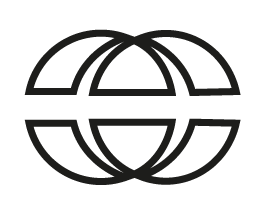 Awardof Excellence for HandicraftsAsia Pacific Region Submission & EvaluationThis kit contains all documentation relating to the application process for the 
World Craft Council (WCC) “Award of Excellence for Handicrafts” 2024. Section							PageInformation about the programme	02 - 06Application Form	07-10About the AwardThe WCC “Award of Excellence for Handicrafts” aims to encourage designer-makers, artisans and craft makers to produce and create new forms of handicrafts using traditional, heritage and/or contemporary craft resources and practices to ensure the continuity, sustainability and innovation of craft systems. It is WCC’s flagship programme for supporting makers (In this document, ‘makers’ will be used to encompass artisans, craft maker and designer-makers).  This is the only sector that fulfils 11 of the 17 Sustainable Development Goals of the United Nations as part of the 2030 Agenda by all stakeholders-governments, the private sector, civil society – in a collaborative partnership.Objective 1: Establish rigorous standards of excellence for handicraftsThe WCC “Award of Excellence for Handicrafts” aims to promote quality crafts that uphold rigorous standards of excellence. It aims to maintain the integrity of craft practices and to benchmark quality when purchasing awarded products that are made responsibly, both socially and environmentally. Objective 2: Encourage innovationWhile it seeks to promote the continuation of traditional skills and/or manual practice, the WCC Award also encourages innovation in order to explore the frontiers of handicrafts while ensuring that craft products and practices (traditional and/or otherwise), and manual skills remain relevant, valuable, and marketable in modern life.Objective 3: Offer training and support servicesThe WCC programme aims to facilitate capacity-building and training workshops to assist makers to improve their products, practices and protection of their intellectual property rights.Objective 4: Provide new opportunities to ensure sustainability of handicraft industriesThe handicraft sector plays an increasingly significant role in local economic development, poverty alleviation and the wellbeing of a community. By providing new market opportunities, the programme aims to enable makers to establish sustainable livelihoods. This will be achieved through developing networks of makers and buyers through exhibitions and trade fairs.Beyond economic sustainability, conferring the Award on craft products will also enhance the visibility and confidence of the maker and craft practice amongst the local community. HandicraftsHandicrafts are defined as products that are produced either completely by hand or with the help of tools. Mechanical and/or digital tools may be used as long as the direct manual contribution of the maker remains the most substantial component of the finished product. Handicrafts are made from raw materials that are ecologically sourced and/or recycled and can be commercially reproduced without infringing on the integrity of the work. Such products can be utilitarian, aesthetic, artistic, creative, culturally expressive, decorative, functional, traditional, religiously and socially symbolic and significant. (Adapted from the definition for crafts/artisan products at the UNESCO/ITC International Symposium on “Crafts and the International Market: Trade and Customs Codification”, Manila, Philippines, October 1997)The Award will be granted only to handicrafts produced from one or a combination of natural, recycled or composite materials. Following is a list of some of the materials from which products can be made, and/or from a combination of materials. This list is provided as a guide for producers and is by no means exhaustive: Textiles (e.g. cotton, silk, linen)Natural fibers (e.g. bamboo, vetiver, grass, rattan Ceramics (e.g. clay, earthenware, pottery, stoneware, porcelain)Wood (including paper and lacquer ware)Metal (e.g. silver, gold, bronze, iron, pewter)Stone (e.g. precious, semi-precious, jades)Others; materials not included in the above. There are three sub-categories:Other Natural resources (e.g. animal hide, shell, horn, bone, etc)Composite Materials (e.g. Acrylic Glass, Polycarbonate, etc)Recycled materials The WCC  “Award of Excellence for Handicrafts” The Award of Excellence for Handicrafts was established by UNESCO in 2001 under the name of Seal of Excellence. Owing to its success, the Award of Excellence was gradually extended to other geographical regions and became a WCC Programme implemented in Asia-Pacific and Latin America. Henceforth, the Award of Excellence became a flagship program for WCC AISBL.  It is  one of WCC’s significant programmes dedicated to supporting the handmade sector.In 2024 the Award of Excellence programme cycle will be implemented in Asia Pacific Region and Latin America.In 2025 the Award will be extended to the other regions: Africa, Europe and North America.Benefits 
The producers of awarded products benefit in the following ways:

Certificate of excellenceEach product recognized with the WCC Award is given a certificate. The certificate can be used as a promotional tool (for a specific product or a product line) to attest the quality and authenticity of a product.Training and capacity-buildingWCC assists national members and sub-regional partners in facilitating workshops on product assessment, design and promotion for the makers of awarded products and programme applicants.WCC Award of Excellence for Handicrafts conducts training programmes and quality innovation workshops to upscale the capacities of artisans and the craft sector. 
It also provides opportunity for awarded products to be marketed at international fairs.The Process• SubmissionMakers of handicraft products and product lines from participating countries are invited and encouraged to submit their highest quality items for consideration. • EvaluationThe evaluation generally takes place after the selection phase. Products that meet the programme standards receive the “Award of Excellence for Handicrafts”.• AwardingProducts that have obtained the “Award of Excellence” will be announced in May. The number of certificates awarded is at the discretion of the evaluation panel, which assess each submission, and may vary every cycle.Evaluation Criteria and Pre – conditions Products that are granted the “Award of Excellence” meet the highest level of craft quality that is environmentally friendly in design, materials and production techniques which are distinguished as a benchmark of excellence. An international panel of experts, nominated by WCC evaluates submissions based on meeting ALL of the following four criteria:	• ExcellenceDemonstrated excellence and standard–setting quality in craftsmanship: determined by the use of high-quality materials, a high standard of technique and the special attention to manufacturing and finishing details.• AuthenticityExpression of cultural identity and traditional aesthetic values:  demonstrated by a well-achieved application of aesthetic and cultural expression or traditional crafting techniques found in materials, tools, skills, the cultural characteristics of the products and even in the experience of the maker.• InnovationInnovation may be revealed through design, function, material, tools, skills, techniques and production, demonstrated by an effective and successful blend of conventional and contemporary. • MarketabilityMarketability of the craft products is defined as its appropriateness for its local, domestic and international markets and that the value of the product is fair, achieving a well-balanced price-quality relationship. To be eligible and enter the evaluation, all submissions must first fulfill two pre-conditions. Products and processes must be:• Eco-friendlyRespect for the environment in materials and production techniques:  Exemplified through the sustainable use of natural dyes, natural fibers, recycled materials and the use of materials and production processes that are environmentally friendly. Products that are functional, safe and not harmful to potential users.  • FairSocial responsibility:  The producer must affirm that no labour law or copyright was violated and no individual or group exploited unfairly at any stage in the production of a handicraft submitted for the Award programme.Programme Regulations and EligibilityThe Award is granted every two years by the World Craft Council (WCC), in collaboration with regional partners. The Award is open to individuals, community groups, cooperatives, designers and other craft organizations that produce commercial handmade product lines, and are capable of maintaining adequate stock levels to fulfill orders.The applicant must reside permanently (for individuals) or be registered (for organizations) in one of the participating countries. Only finished “handicraft” products will be accepted. Please refer to the definition of handicrafts below: 	- 	Products of a purely artistic nature are not eligible; the potential for replication/production while not infringing on the value or integrity of the product must be considered.	- 	Sections of large products (i.e. carpet sample) to represent the actual product or semi-finished products (i.e. roll of textiles) will not be considered. Products submitted without a complete and signed application form will automatically be invalid.  The Award is only valid for one product or one product line and the certificate or name cannot be used for the promotion of other products manufactured by the same maker if these products have not been submitted to and awarded by the program.The certificate can be reproduced in unlimited number for promotional purposes. Applicants who are not direct producers are responsible for sharing the certificate and programme information with the artisan.(a) Awarded products will be retained for educational and promotional purposes by WCC or its partners. (b) Products not awarded can be returned to the producer at their own cost upon written request,      through the national or sub-regional partners or national commissions, depending on the local       organizational structure.All patent, copyright and other reproduction rights are retained by the maker.Application RequirementsAll of the application requirements must be adhered to for an application to be successful. Please read carefully. Send your complete application to the national or regional partner listed.Completed and signed application forms: Please provide all the requested information about the product, otherwise the product cannot enter the evaluation process and will be excluded. Any details provided will be treated with confidentiality and will not be made public.Photographs and Video 1) 	12x17cm (5x7 inches) photo of the sample handicraft and product photos of the major production steps2)  	The photograph of the product will be used for the certificate and website. Therefore, it is important that a high-quality picture is submitted (either in photo, slide or digital format).3)  A video of documentation of the process and the final product to view all the sides of the product. 
      The video needs to be in good light and of good quality. A. General information about the applicantContact InformationIf your product receives the Award of Excellence, it will be posted in the project partners’ websites to allow interested persons to contact you. Please ensure the information in this section is sufficient and accurate. In case we cannot reach you, the product will be removed from our database.A1. 		Name of the applicant:  Mr.   Ms.      	Name of the workshop/organization      	Address - street, city, postcode, country. (Is it a WCC-World Craft City)      	Phone number:      	E-mail:      	Mobile number:      	Fax number:      	Website:      	(Please also underline your preferred means of communication. ex: email address / mobile no.)Production capacityA2.	How many employees are there in your enterprise/cooperative/workshop? 	 1 (yourself)    2-5       6-20      more than 20A3.	How many years of experience do you have in making this type of crafts?      A4.	Does your enterprise offer apprenticeship or training opportunities? 	 No	 Yes 		If yes, please provide informationCopyrights, patent and trademarkA5.	Can you ensure that the products are not violating any copyright, patent, or trademark?		 No	 Yes	If yes, please provide informationA6.	Have you copyrighted your products?								 No	 Yes, number:      	If yes, please provide the patent number and attach a copy of the supporting documents.Have you patented the process of making your products?								 No	 Yes, number:      	If yes, please provide the number and attach a copy of the supporting documents.Have you trademarked the branding of your products?								 No	 Yes, number:      	If yes, please provide the number and attach a copy of the supporting documents.Social Responsibility/ Code of PracticeA7. 	(a) 	In case you are not the artisan(s), please indicate the specific input you made in producing the submitted product.  (b) 	Are you a distributor for the product?	 No	 Yes(c)  If yes, do you have a written agreement with the artisans who produced the handicraft?	 No	 Yes			If yes, and attach a copy of the agreement.B. Information about the submitted productProvide photos of the finished product and a video of the major production stepsB1. 	Category of product (you can tick one or several):		Household Items             		Clothing and Scarves           		Interior Decoration                       		Fashion Accessories (bags, purses, etc)		Jewelry   		Stationery		Toys and Games                      		Other; please specify:     		Musical Instruments 	B2. 	List ALL materials used in the production of the handicraft product and their origin. Indicate also if non-natural, modern materials such as glue or fire retardants etc. are used:Production process (if space is not sufficient, please provide information on a separate sheet)B3. 	Briefly describe the steps in the production process. Authenticity (if space is not sufficient, please provide information on a separate sheet)B4. 	How does the product reflect the craft tradition of your area?		Materials		Production process		Design (shape, colour, pattern, size, packaging)?		Source of inspiration		Function		Others:      	Please provide details:B5. 	Tell us a story or a legend about this craft or some of the patterns you used, or provide any information you may find relevant for the evaluation of the productInnovation (if space is not sufficient, please provide information on a separate sheet)B6. 	Explain what is new or original about the submitted product?		Materials		Production process		Design (shape, colour, pattern, size, packaging)?		Source of inspiration		Function		Others:      Please provide details:Marketability of the submitted productB7. 	Number of product(s) that can be produced: 	Per week     /per month      /per year     B8. 	Recommended price (EXW price, not including any transport cost)	Wholesale price:   	 per piece     per set -	

                                                   US$     	Retail price:  	 per piece     per set   -   

US$     B9. 	Weight and measurements	Weight (per piece – in kg):      					Dimensions (per piece – in cm) – length x width x height:     B10. 	Where do you sell the submitted products?		Domestic market 		International marketsB11. 	What are your usual sales channels?  		Retail		WholesaleCircularity or respect for environment B12. 	Explain any specific attention given for the environment protection:	   Production process- Design with no pollution and waste		Sustainable use of recycled or natural materials		Renewable energy 		Other	Please provide details:     C. DeclarationIn submitting this product for the WORLD CRAFTS COUNCIL “Award of Excellence for Handicrafts”, the undersigned affirms (please tick):	That the manufacturing and distribution process of this craft does not violate any labour laws, does not exploit craftsmen, does not violate environmental laws, does not involve the use of materials derived from endangered / protected species.	Each product recognized with the WCC Award is given a certificate. The certificate can be used as a promotional tool (for a specific product or a product line) to attest the quality and authenticity of a product.  Any changes (in design, raw material, quality standard, production process) will result in the withdrawal of the certificate. 	That all information provided on and with this application is true and accurate, and that any wrong or incomplete information will lead to the cancellation of the award.Signature:                                 Date:                     Note: Applications with incomplete declaration or no signature will not be processedFor internal process only (not to be filled by applicants):Ref:  SEA/SA/CA/EA/WA/SP                   □  Application Complete                                     □ Information Missing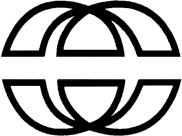  WORLD CRAFTS COUNCIL-AISBL                                      Submission / Application Form WCC-Award of Excellence for Handicrafts – 2024 Asia Pacific Region    If space is insufficient, please attach additional pagesDate of submission:       1. Name of the handicraft product:      2. Product designed by:      3. Product manufactured by:      4. Brief and attractive description of the product:       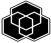 MaterialsIs this material safe and harmless?Is this material recycled?Example: Rattan  Yes No Recycled Not recycled1.       Yes No Recycled Not recycled2.       Yes No Recycled Not recycled3.      Yes No Recycled Not recycled4.       Yes No Recycled Not recycled5.       Yes No Recycled Not recycled